PENGARUH TAMBAHAN TUNJANGAN PENGHASILAN (TTP)TERHADAP KINERJA PEGAWAI NEGERI SIPIL PADA BADAN PENELITIAN DAN PENGEMBANGANPROVINSI SUMATERA UTARASKRIPSISkripsi ini Diajukan Untuk Melengkapi Tugas-Tugas dan Memenuhi Syarat –Syarat Untuk   Memperoleh Gelar Sarjana Ekonomi Program Studi Manajemen Pada Fakultas Ekonomi UMN Al-Washliyah Medan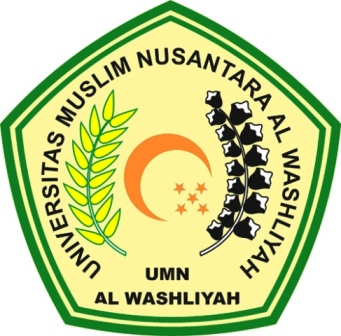 POPY FADILLAH KHAIRUNNISANPM  : 163114395UNIVERSITAS MUSLIM NUSANTARA AL WASLIYAHFAKULTAS EKONOMIJURUSAN MANAJEMENMEDAN2020